Neue Gruppenzeiten Funktionstraining trockenNeubeginn des FT am Montag 22. Juni 2020Wir bitten Sie auf Pünktlichkeit zu achten, da durch Vorsichts- und Schutzmaßnahmen z.B. desinfizieren, die Zeit zwischen den Therapien knapp bemessen ist. Wir empfehlen Ihnen, zu Ihrer eigenen Sicherheit Einmalhandschuhe für das Treppenhausgeländer und die Türkliniken, zu tragenZur Unterschrift bringen Sie bitte Ihren eigenen Kugelschreiber mit. Bitte vergessen Sie Ihre Schutzmaske nicht. Diese muss während der Übungen allerdings nicht getragen werden.Der Landesverband Bayern der Deutschen Rheuma-Liga hat uns mitgeteilt, dass die Krankenkassen signalisiert haben, die Verordnung um 3 Monate Corona bedingt zu verlängern. Sie müssen diesbezüglich derzeit nichts unternehmen.Wir wünschen Ihnen einen guten Start und viel GesundheitMit besten GrüßenIhre Arbeitsgemeinschaft Weilheim/Schongauder Deutschen Rheuma-LigaGillian Susan Pal1.VorsitzendeTag/GruppeZeitOrtMontag17.00 Uhr bis 17.45 UhrPeitingDienstag11.30 Uhr bis 12.15 UhrWeilheimMittwoch17.15 Uhr bis 17.45 UhrWeilheimNur 30 Min.Donnerstag12.00 Uhr bis 12.45 UhrWeilheimDonnerstag13.15 Uhr bis 14.00 UhrWeilheimDonnerstag 14.30 Uhr bis 15.15 UhrWeilheim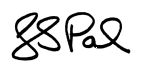 